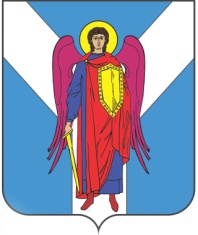 ДУМА ШПАКОВСКОГО МУНИЦИПАЛЬНОГО ОКРУГАСТАВРОПОЛЬСКОГО КРАЯ ПЕРВОГО СОЗЫВАРЕШЕНИЕОб утверждении размеров должностных окладов выборных должностных лиц местного самоуправления, осуществляющих свои полномочия на постоянной основе в органах местного самоуправления Шпаковского муниципального округа Ставропольского края, должностных лиц Контрольно-счетного органа Шпаковского муниципального округа Ставропольского края и муниципальных служащих, замещающих должности муниципальной службы в органах местного самоуправления Шпаковского муниципального округа Ставропольского краяВ соответствии с Бюджетным кодексом Российской Федерации, федеральными законами от 06 октября 2003 года № 131-ФЗ «Об общих принципах организации местного самоуправления в Российской Федерации», от 02 марта 2007 года № 25-ФЗ «О муниципальной службе в Российской Федерации», законами Ставропольского края от 29 декабря 2008 года                      № 101-кз «О гарантиях осуществления полномочий депутата, члена выборного органа местного самоуправления, выборного должностного лица местного самоуправления», от 24 декабря 2007 года № 78-кз «Об отдельных вопросах муниципальной службы в Ставропольском крае», постановлением Правительства Ставропольского края от 29.12.2020 №743-п «Об утверждении Методики расчета нормативов формирования расходов на содержание органов местного самоуправления муниципальных образований Ставропольского края», Уставом Шпаковского муниципального округа Ставропольского края, утвержденным решением Думы Шпаковского муниципального округа Ставропольского края от 17 ноября 2020 года № 42, Положением об оплате труда депутатов, выборных должностных лиц, осуществляющих свои полномочия на постоянной основе, муниципальных служащих, замещающих должности муниципальной службы в органах местного самоуправления Шпаковского муниципального округа Ставропольского края, утвержденным решением Думы Шпаковского муниципального округа Ставропольского края от 23 октября 2020 года № 27 Дума Шпаковского муниципального округа Ставропольского края РЕШИЛА:1. Утвердить должностные оклады выборных должностных лиц местного самоуправления, осуществляющих свои полномочия на постоянной основе в органах местного самоуправления Шпаковского муниципального округа Ставропольского края, должностных лиц Контрольно-счетного органа Шпаковского муниципального округа Ставропольского края и муниципальных служащих, замещающих должности муниципальной службы в органах местного самоуправления Шпаковского муниципального округа Ставропольского края, в размерах согласно приложению.2. Признать утратившим силу решение Думы Шпаковского муниципального округа Ставропольского края от 29 декабря 2020 года № 84 «Об утверждении размеров должностных окладов выборных должностных лиц местного самоуправления, осуществляющих свои полномочия на постоянной основе в органах местного самоуправления Шпаковского муниципального округа Ставропольского края, и муниципальных служащих, замещающих должности муниципальной службы в органах местного самоуправления Шпаковского муниципального округа Ставропольского края».3. Контроль за выполнением настоящего решения возложить на комитет Думы Шпаковского муниципального округа Ставропольского края по бюджету, налогам и финансово-кредитной политике.4. Настоящее решение вступает в силу на следующий день после дня его официального опубликования, но не ранее 30 сентября 2021 года.Председатель ДумыШпаковского муниципальногоокруга Ставропольского края					                  С.В.ПечкуровГлава Шпаковскогомуниципального округаСтавропольского края							              И.В.Серов21 сентября 2021 г.г.Михайловск                                                                                       № 233